April 19 2021Nancy EttingerChair, Undergraduate StudiesDepartment of Geography1036 Derby Hall154 North Oval MallColumbus, OH 43210Re: Proposal to update the curriculum for the Air Transportation programDear Professor Ettinger,The Center for Aviation Studies, working in coordination with the Department of Geography, have proposed a few changes to the Bachelor of Arts in Air Transportation degree program.The Center for Aviation Studies is housed within the College of Engineering, and students who elect to study the aviation industry have three-degree paths available to them.  One is the Air Transportation degree, awarded by the Department of Geography and is housed within the College of Arts and Sciences, with the other paths through the College of Engineering and Fisher College of Business. The proposed changes to the Air Transportation degree curriculum would include removing two Geography courses from the core requirements.  These two courses account for a total of six credit hours.  Of those six credit hours, three hours would be added back to the aviation elective requirement, and the remaining three hours would enable us to reduce the total number of credit hours needed to complete the Air Transportation degree through one of two paths that exist currently.The first path is for those who do not want to pursue a career as a professional pilot. The credit hour requirement for these students is currently 124 hours, and we are therefore proposing to reduce this path to a total of 121. The second path is for those who do intend to be a professional pilot.  Currently, they acquire 139 hours, due to the significant amount of flight training laboratories they must complete.  We are therefore proposing to reduce this professional pilot path to 136 hours for degree completion. The Center for Aviation Studies curriculum committee, as well as the Chair of the Department of Geography, have agreed and approved of these proposed changes to the curriculum.We are requesting approval of the proposed changes by the Council on Academic Affairs.Sincerely,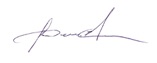 John M. Horack, Ph.D.
Director, Center for Aviation StudiesProfessor and Neil Armstrong Chair in Aerospace PolicySenior Associate Dean of EngineeringCollege of Engineering and John Glenn College of Public Affairshorack.1@osu.edu